Morning December 10, 2020 Livestock Report by Chris Lehner | 312.242.7942 | chris.lehner@admis.comCATTLE   USDA FEDERAL CATTLE SLAUGHTER  DECEMBER 09, 2020                      120,000  WEEK AGO  		                      120,000YEAR AGO     		          124,000WEEK TO DATE (EST)                             354,000    SAME PERIOD LAST WEEK (EST)         361,000    SAME PERIOD LAST YEAR (ACT )         369,000=============		                                        	          CHOICE         SELECTBOXED BEEF FINAL			       218.26 	201.65CHANGE FROM PRIOR DAY                                   (6.76) 	(3.77)CHOICE/SELECT SPREAD:	                       	     16.61TOTAL LOAD COUNT		                                    207 5 DAY SIMPLE AVERAGE:                                   234.18 	215.06==================Based on negotiated prices and volume of boxed beef cuts delivered within 0-21 days and on average industry cutting yields. Values reflect U.S. dollars per 100 poundsFINAL DECEMBER 09, 2020Primal Rib 				      479.92 	387.69Primal Chuck 				      171.79 	164.37Primal Round 				      169.75 	170.22Primal Loin				      263.87 	244.53Primal Brisket 				      143.56 	146.53Primal Short Plate 	 		      118.08 	118.08Primal Flank 				      95.09	  94.14LOAD COUNT AND CUTOUT VALUE SUMMARY FOR PRIOR 8 DAYS                                              CHOICE           SELECTDate      Choice  Select  Trim  Grinds  Total                 600-900             600-90012/08 	  122 	   39 	  39 	29 	 228 		225.02 		205.4212/07      112        27         7        16 	 161 		230.80 		209.4812/04       81         19        15       16          132 		235.02 		217.5112/03     131         15        20       22 	 189 		239.19 		219.9312/02       74         12        18       19          123                   240.89               222.9512/01       78 	   13        11       27          130 		243.40 		223.0811/30       53         12        12         7           84 		243.68 		222.4311/27       30          7          8          7 	  51 		242.85 		220.68==========================================NATIONAL BOXED BEEF CUTS - NEGOTIATED SALES   FOB Plant basis negotiated sales for delivery within 0-21-day period. Prior days sales after 1:30pm are included. CURRENT VOLUME - (one load equals 40,000 pounds) Choice Cuts	            132.29 loads 		5,291,576 poundsSelect Cuts 	              39.73 loads 		1,589,030 poundsTrimmings 		  16.53 loads		   661,313 poundsGround Beef 		  18.43 loads		   737,066 pounds======================================USDA BY-PRODUCT DROP VALUE (STEER) FOB CENTRAL U.S.HTTPS://WWW.AMS.USDA.GOV/MNREPORTS/NW_LS441.TXTBEEF AND PORK EXPORTS ON LAST PAGE OF REPORTDECEMBER 2020 USDA LIVESTOCK REPORTSUSDA CATTLE ON FEED – FRIDAY DECEMBER 18, 2020 2:00PM CENTRAL TIMEUSDA COLD STORAGE – TUESDAY DECEMBER 22, 2020 2:00PM CENTRAL TIMEUSDA QUARTERLY HOGS AND PIGS– WEDNESDAY DECEMBER 23, 2020 2:00PM CENTRAL TIME===========================DELIVERY NOTICE SERVED – DECEMBER 2020 - LIVE CATTLE                                                                                                  SETTLEMENT: DECEMBER 9, 2020 -   $107.37OLDEST LONG:  02/28/20     SETTLEMENT AT  $117.770 DELIVERIES===================USDA POSTED CATTLE PRICES ON 12/09/2020 IA/MN – CASH - 103.00 - 107.00   Dressed.- 165.00 - 168.00NE - CASH –  105.00 - 107.00   Dressed.-  168.00KS – CASH  No Reportable Trade.   Dressed - No Reportable Trade.TX/OK/NM –  108.00    CO – Information not available due to confidentiality***National Daily Direct Cattle   12/04/2020             (5 day accumulated weighted avg)                        		 Weight   Price       Head        Live Steer:                  1477   $109.41    38,647  Live Heifer:           	   1304   $109.54    18,220  Dressed Steer:            983   $171.70    13,910  Dressed Heifer:           875   $172.17     5,233===============Boxed beef falling on 228 loads with 132 loads of Choice beef down 6.76. With 228 loads the largest movement over past 8 days, it looks as though packers are not only selling beef lower but dumping it.  It may mean packers have fewer contracted beef needed and are using daily market to clean up what isn’t needed in contracted beef. ========================Beef export net sales are pathetic. Only 3000 metric tonnes for 2020 and 6400 metric tonnes for 2021.  With the cheap US Dollar, US beef should be flying out the door.  ===============================As of December 8, 2020,  dressed steer and heifer  weights were 894.2 compared to previous week at 896.5 down 2.3  pounds from week ago and the same as last week, 21 pounds over a year ago.  Grading percent was 81.9%, down compared to previous week at 81.9 %.  ===========================FEBRUARY 2021 LIVE CATTLE/APRIL 2021 LIVE CATTLE SPREAD -    Spread widening is bearish.  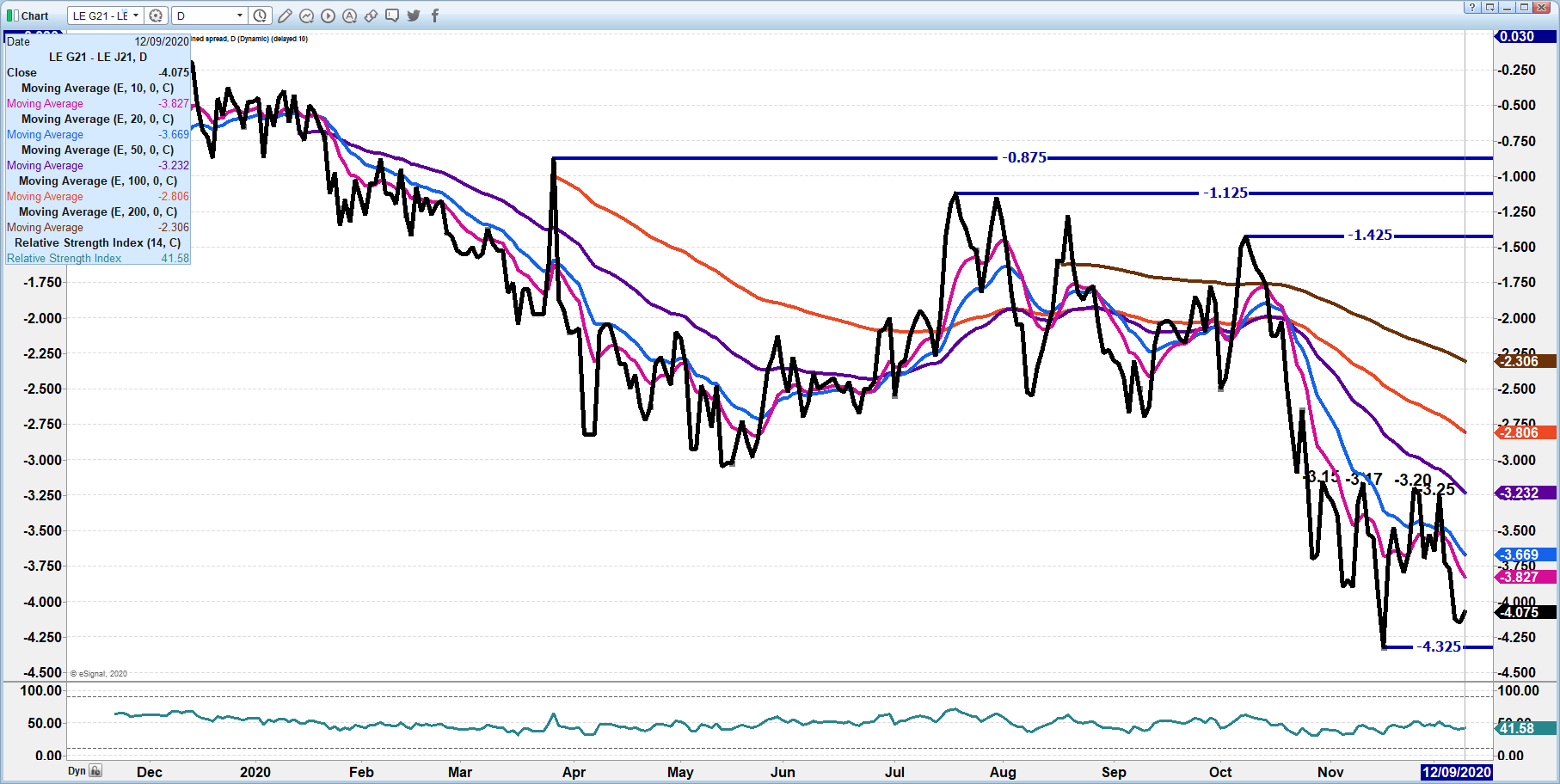 DECEMBER 2020 LIVE CATTLE  -  106.60 next support. No deliveries on December Resistance at 109.32- 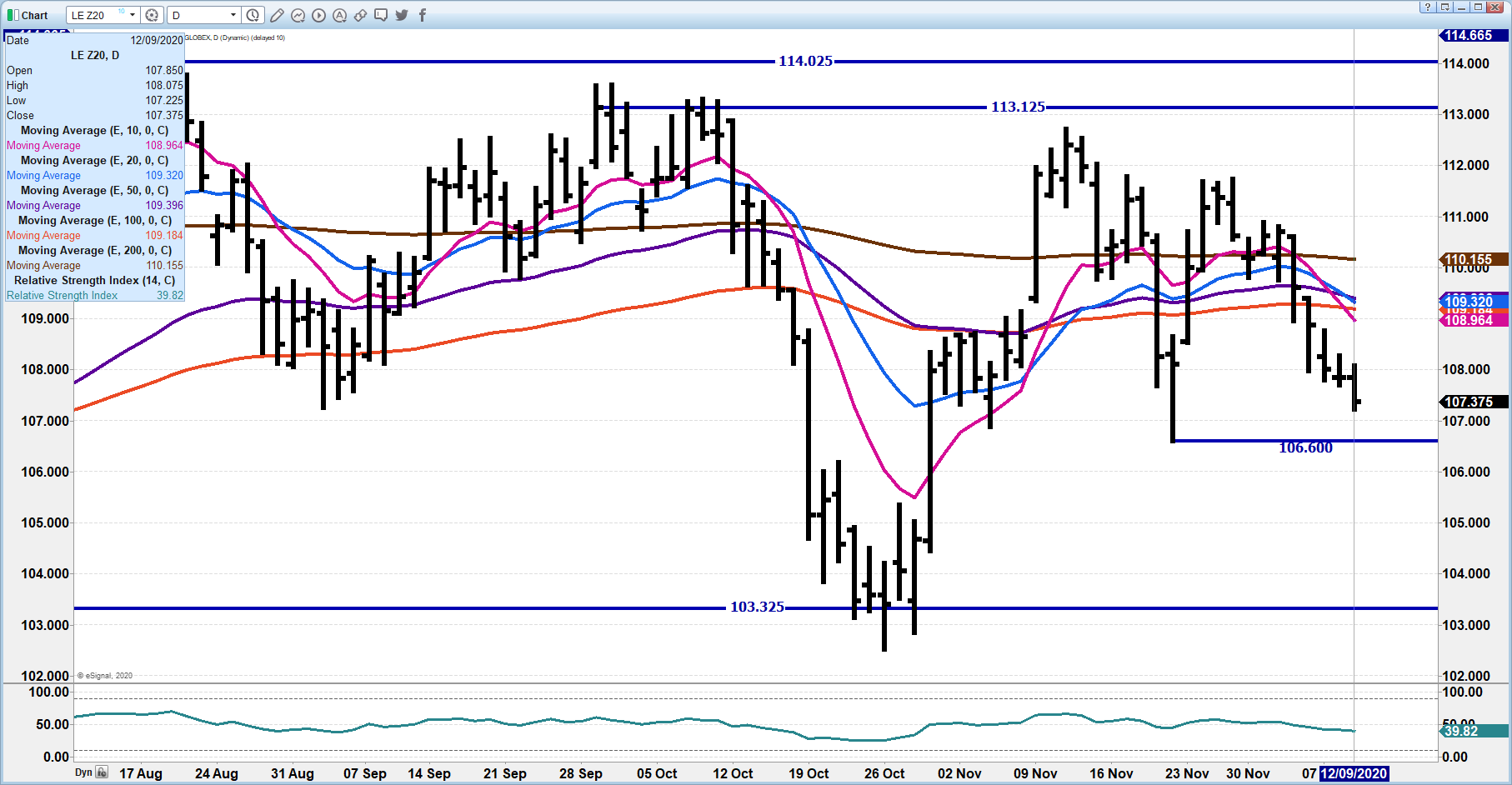 FEBRUARY 2021 LIVE CATTLE –  Resistance 112.02  Support at 109.00  Volume at 15,620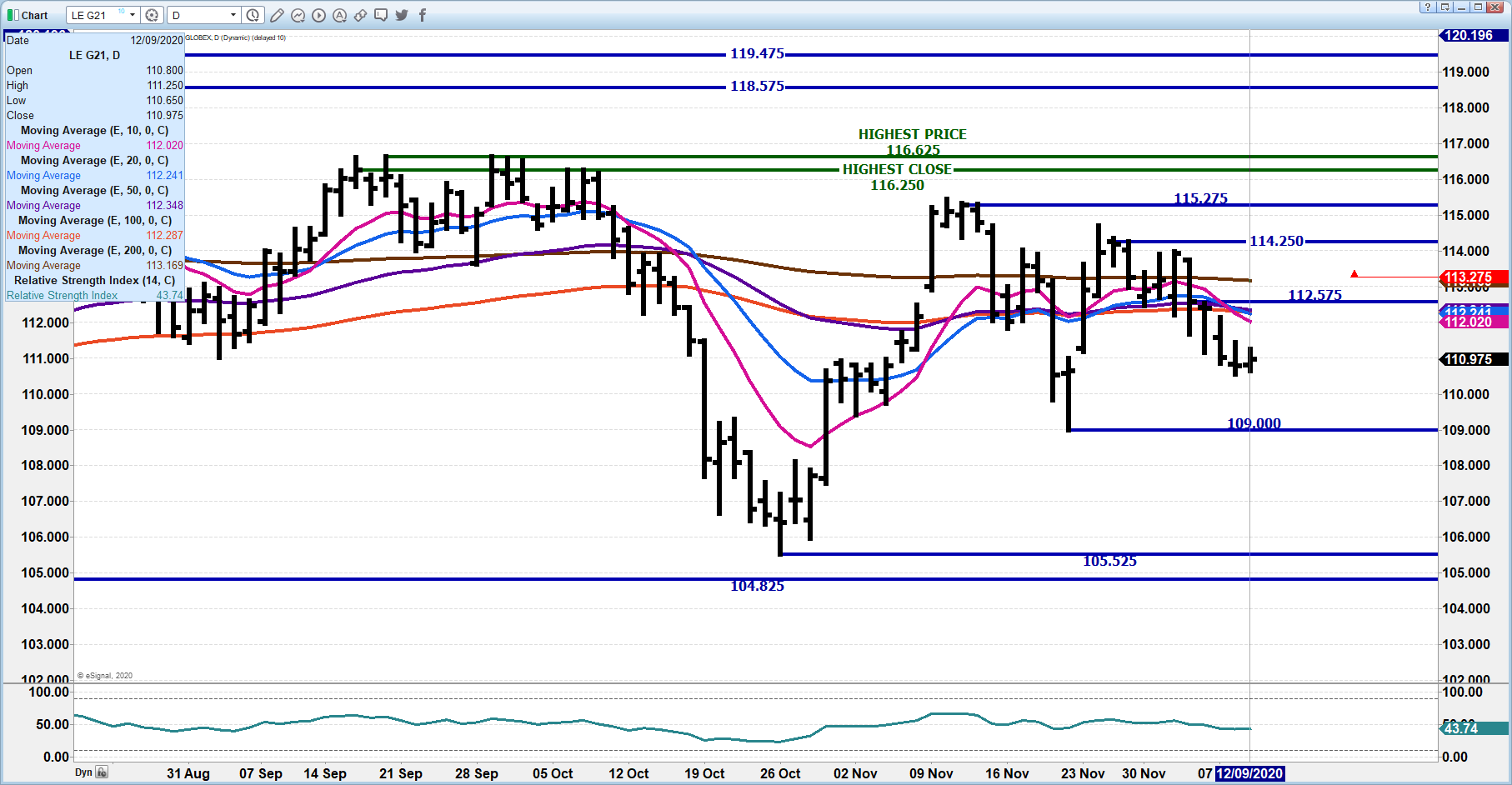 APRIL 2021 LIVE CATTLE -   Volume 9,320  Support at 113.22  Resistance at 115.05  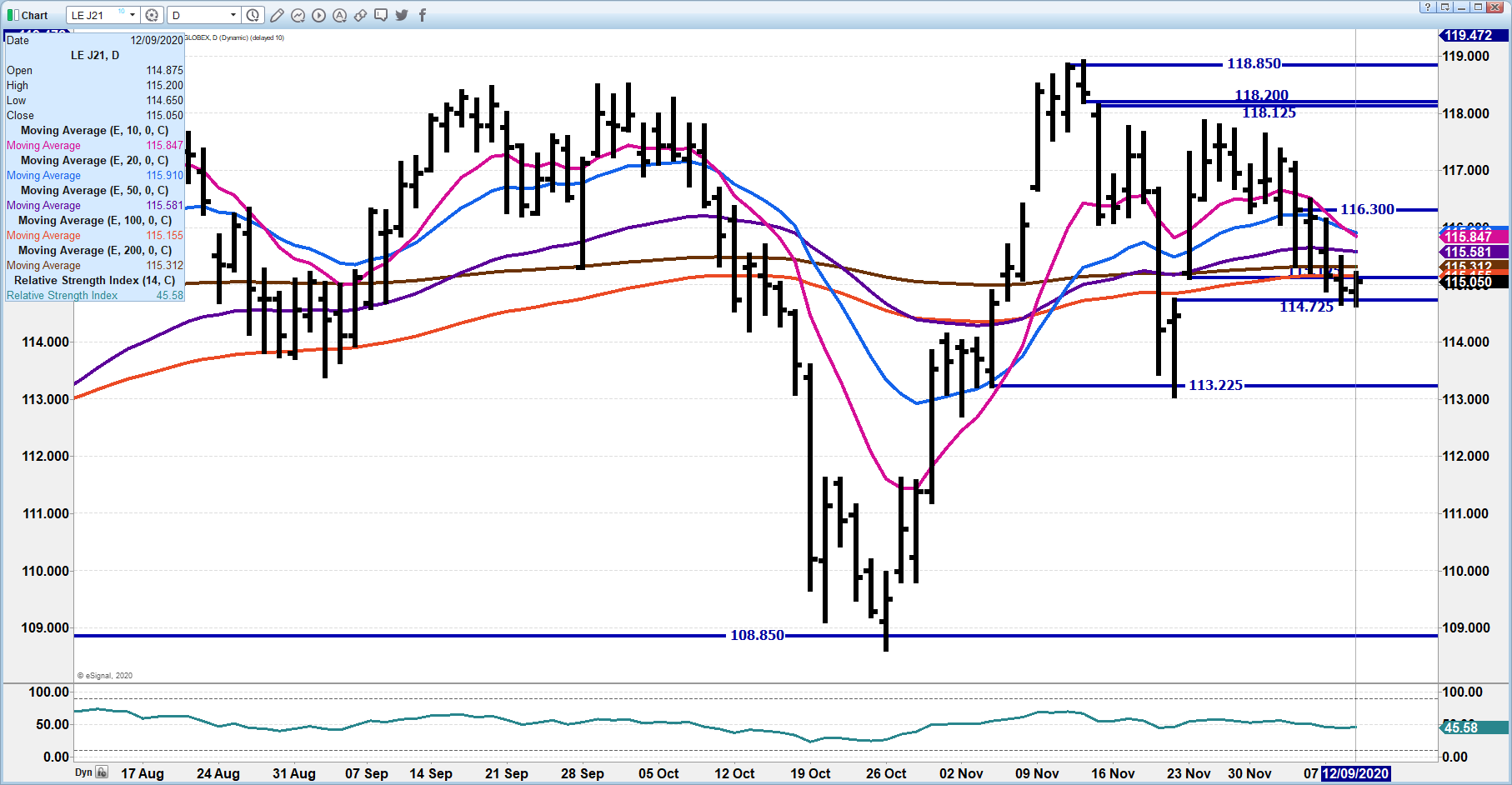 Feeder Cattle  THE CME FEEDER INDEX ON 12/08/2020 waS 137.20 down 14 cents from previous daY  - JANUARY 2021 FEEDER CATTLE FUTURES SETTLED ON DECEMBER 09, 2020 AT $138.80=============================NATIONAL FEEDER & STOCKER SUMMARY - WEEK ENDING 12/04/2020RECEIPTS:    Auctions    Direct    Video/Internet     TotalThis Week:   278,600     34,500     60,000            373,100Last Week:   112,300     35,300      1,600            149,200Year Ago:    286,900     26,000     56,700            369,600Compared to two weeks ago, steers and heifers sold uneven; 2.00 lower to 3.00 higher.  Calves suitable for grazing that are coming out of the Southeast showed the most price support this week as auctions were back in business after taking last week off.  Yearlings were still in demand, but at a lower price points than before the Thanksgiving Day holiday.=================================JANUARY 2021/MARCH 2021 FEEDER CATTLE SPREAD –  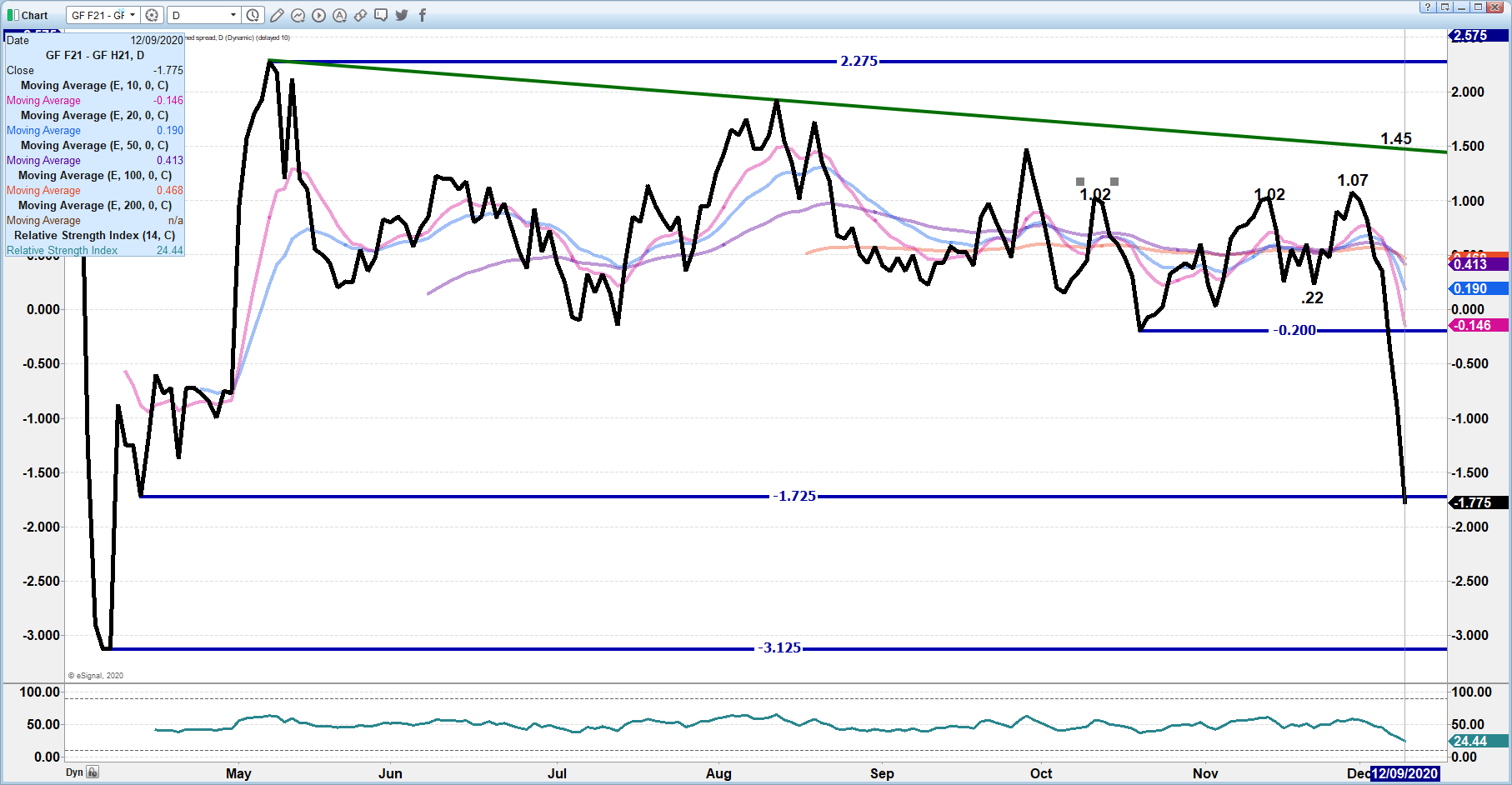 JANUARY 2021 FEEDER CATTLE –  Needs to hold Wednesday low 136.57. Support 134.50  Resistance at 138.37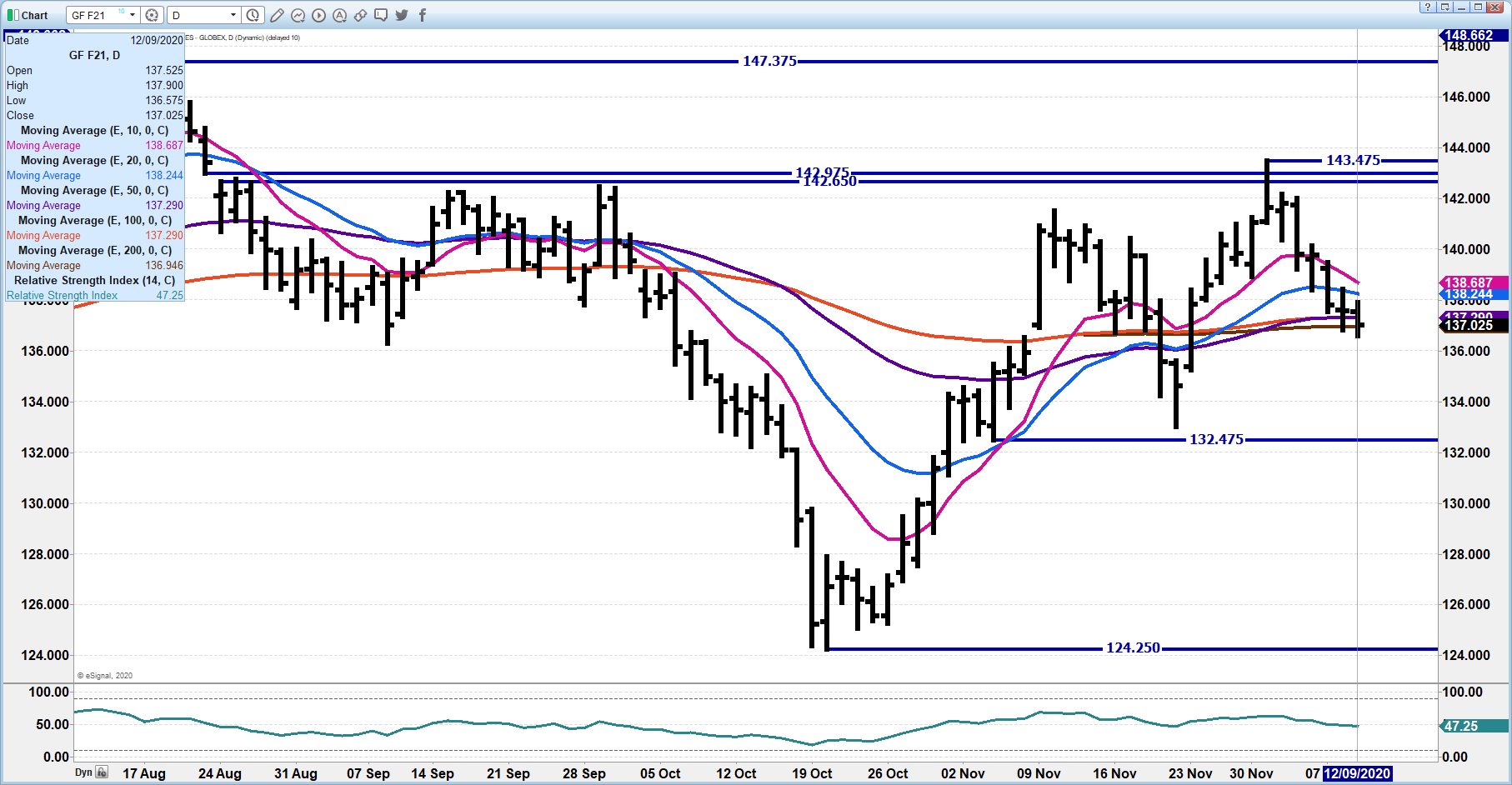 LEAN HOGS   USDA ESTIMATED FEDERAL HOG SLAUGHTER DECEMBER 09, 2020   	496,000  WEEK AGO 		   	490,000YEAR AGO     	   	492,000WEEK TO DATE (EST)                             1,479,000    SAME PERIOD LAST WEEK (EST)         1,475,000    SAME PERIOD LAST YEAR (ACT )         1,475,000=========================CME CASH HOG INDEX 12/05/2020 AT 65.60  down 19 cents FROM PREVIOUS DAY  CME CASH PORK CUTOUT INDEX 12/08/2020 AT 78.09  UP 19  CENTs FROM PREVIOUS DAYCME CASH FRESH BACON INDEX ON 12/04/2020  WAS 126.66 COMPARED TO 11/27/2020  WAS 123.40===================================Ham and loins both down on Wednesday with loins breaking $70 and hams below $90. At this time of year it isn’t positive. If it wasn’t for Mexico hams and bellies would be much lower. Cheap dollar is benefit for Mexico.=============================2020 year to date hog slaughter is  close to 1% above 2019. Packers seem to have worked out problems when employees are sick with extra employees trained to work several stations in the plant. Packers have increased the nursing staff in plants and processing facilities. Clinics are on site to work with employees when ill.  More robotics are used. Some packers are testing for COVID 19 and some are temperature testing when employees come to work and spot testing throughout the day.  Break time and when employees take time to eat have scheduled to allow more social distancing. Packers and unions are pushing for employees to be near the top of the list when vaccinations become readily available because employees were not only considered “essential” workers but are working under the Defense Protection Act.===============================USDA MARKET NEWSBased on negotiated prices and volume of pork cuts delivered within 14 days and on average industry cutting yields.Calculations for 215 lb Pork Carcass. 55-56% lean, 0.55"-0.70" BF Last RibNATIONAL DAILY PORK REPORT FOB PLANT - NEGOTIATED SALES DECEMBER 09, 2020   LOADS OF PORK CUTS: 260.34LOADS TRIM/PROCESSED PORK: 39.96FINALDate                        Loads    Carcass    Loin        Butt         Pic          Rib        Ham        Belly12/09/2020	     300.30      77.60      69.03       67.49      59.49      133.09     87.35       92.61CHANGE   :                             -0.52      -0.75        -3.38      -1.80        -1.31       -2.77        3.22Five Day Average --               77.65     70.42      67.50       61.75      133.08     86.34      92.08FINAL PREVIOUS WEEK’S CLOSEDate                        Loads    Carcass    Loin        Butt         Pic          Rib        Ham        Belly12/04/2020	      347.84       78.17     69.76      66.65       62.98    132.42      88.03       93.30=============================NATIONAL DAILY DIRECT HOG PRIOR DAY REPORT - SLAUGHTERED SWINESlaughter Data for DECEMBER 9, 2020 Average live weight  -  288.44Average carcass -        215.88==========================DAILY DIRECT HOGS PLANT DELIVERED AS OF 1:30 PM DECEMBER 9, 2020NATIONAL NEGOTIATED PURCHASE BASE CARCASS PRICES Carcass Base Price: $48.00 - $57.00Weighted Average: $55.03Change from Prior Day: 0.32 lowerHOGS SOLD: 7,455SWINE OR PORK MARKET FORMULA PURCHASE (Including Packer Sold)PRICE RANGE: $55.10 - $73.69Weighted Average: $64.63Previous Day: $64.16HOGS SOLD: 155,999https://www.ams.usda.gov/mnreports/lm_hg203.txtJune/April Lean Hog Spread –   Spread remains wide with mostly specs trading April and June. 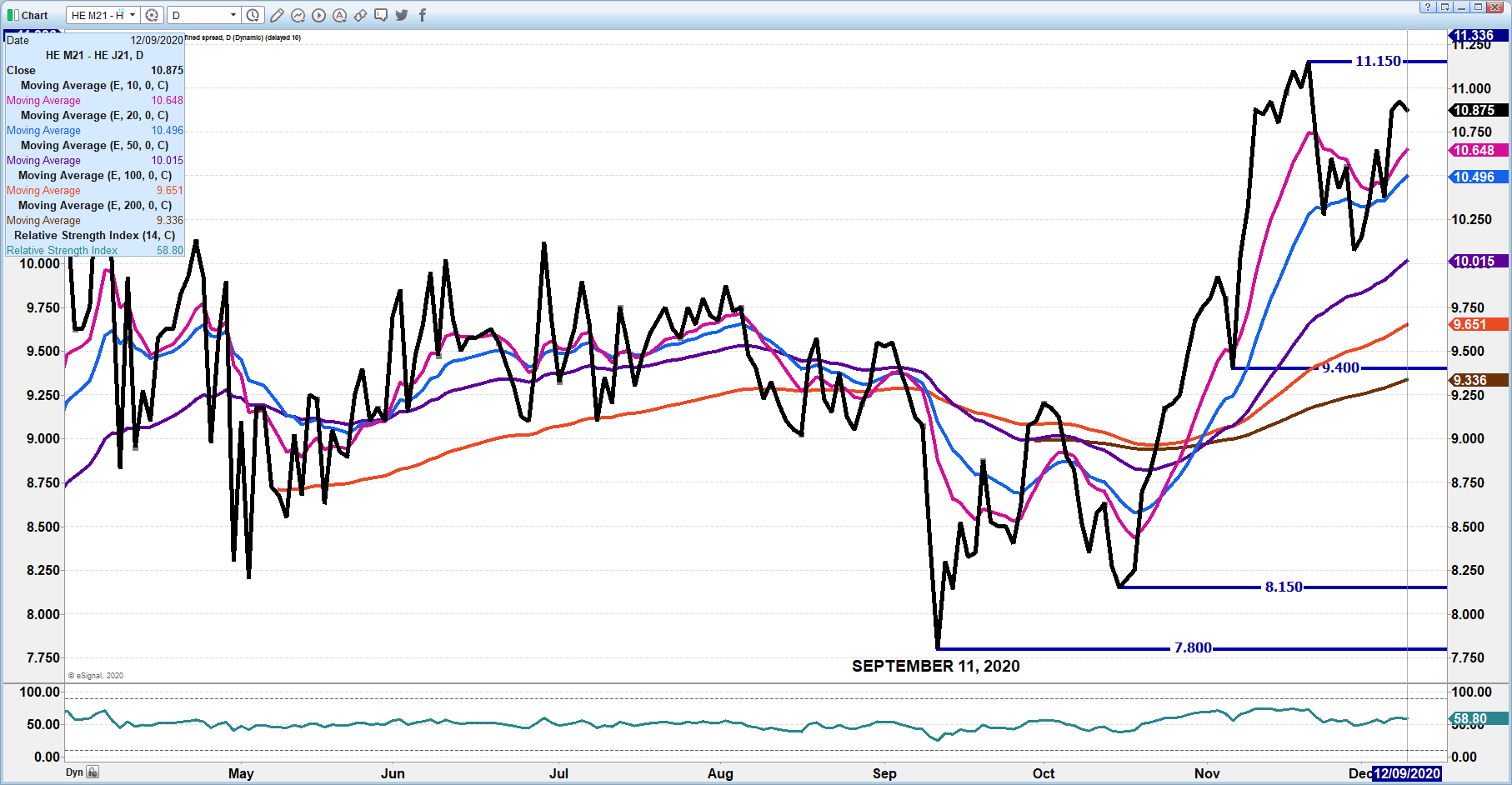 DeC 2020 LEAN HOGS –  going nowhere Dec failry inline with CME Index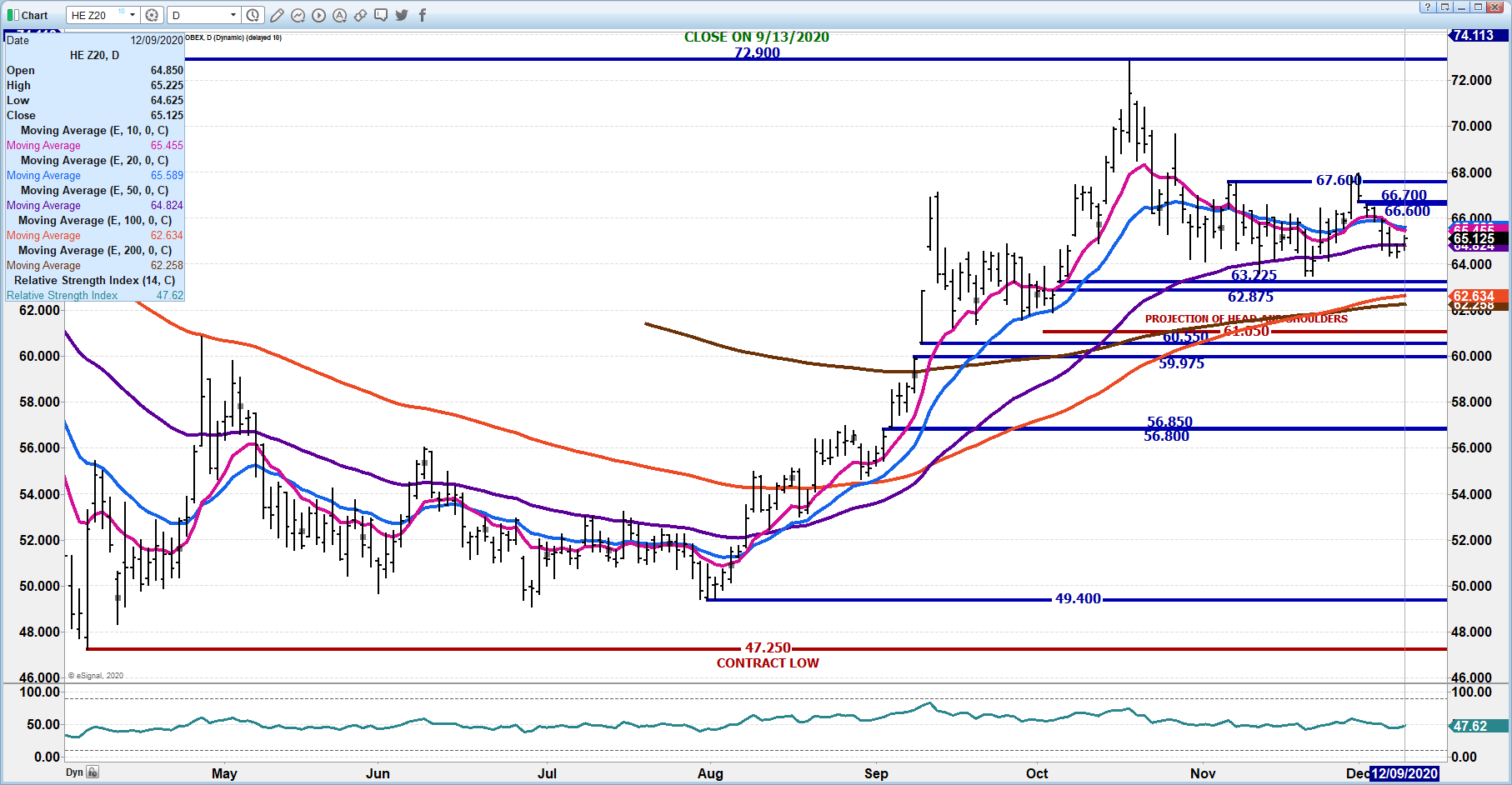 FEBRUARY 2021 LEAN HOGS –  Volume 10,915  63.17 to 62.95 support   Resistance at 66.37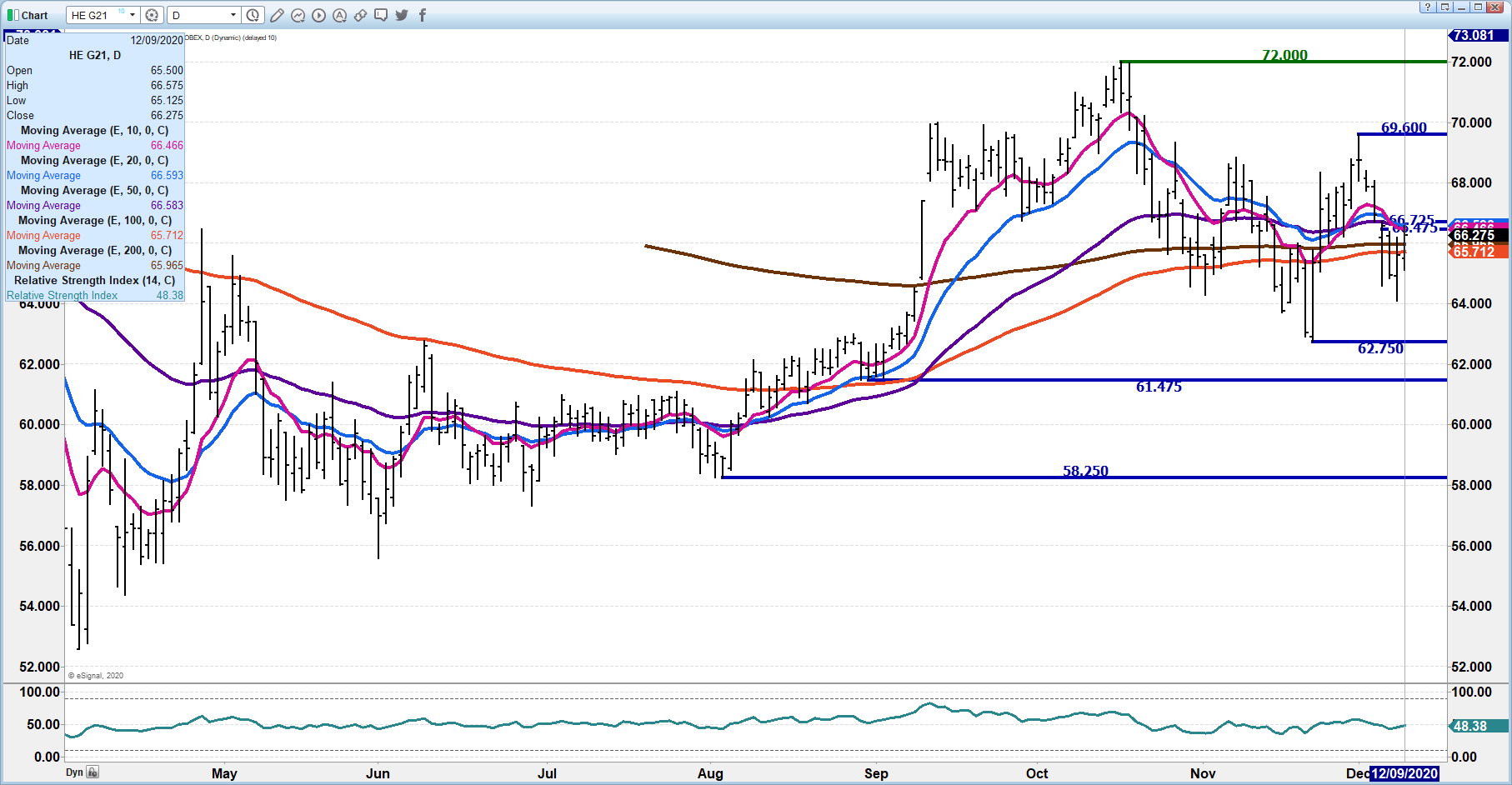 Beef:  Net sales of 3,000 MT reported for 2020 were down 78 percent from the previous week and 80 percent from the prior 4-week average.  Increases primarily for Japan (3,300 MT, including decreases of 400 MT), Mexico (1,700 MT, including decreases of 100 MT), Canada (1,300 MT), China (800 MT, including decreases of 300 MT), and Indonesia (400 MT), were offset by reductions primarily for South Korea (4,600 MT) and Hong Kong (1,000 MT).  For 2021, net sales of 12,000 MT were primarily for South Korea (7,200 MT), Japan (1,600 MT), Hong Kong (1,200 MT), China (1,000 MT), and Mexico (900 MT).  Exports of 18,200 MT were up 10 percent from the previous week, but unchanged from the prior 4-week average.  The destinations were primarily to Japan (5,100 MT), South Korea (4,400 MT), Mexico (2,600 MT), China (1,800 MT), and Hong Kong (1,400 MT).Pork:  Net sales of 26,500 MT reported for 2020 were down 15 percent from the previous week and 13 percent from the prior 4-week average.  Increases primarily for Mexico (10,400 MT, including decreases of 900 MT), China (6,300 MT, including decreases of 1,900 MT), Japan (5,500 MT, including decreases of 200 MT), South Korea (900 MT, including decreases of 1,200 MT), and Australia (900 MT, including decreases of 400 MT), were offset by reductions primarily for Nicaragua (200 MT).  For 2021, net sales of 6,400 MT were primarily for South Korea (1,700 MT), Japan (1,200 MT), Colombia (900 MT), the Dominican Republic (700 MT), and China (500 MT).  Exports of 42,000 MT were up 23 percent from the previous week and 11 percent from the prior 4-week average.  The destinations were primarily to China (13,300 MT), Mexico (13,200 MT), Japan (5,200 MT), South Korea (3,100 MT), and Canada (2,200 MT).  CHARTS FROM ESIGNAL INTERACTIVE, INC.